Healthy Eating 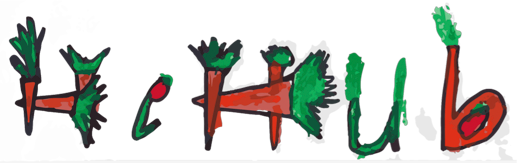 Canteen Menu: Term 3We are open for recess and lunch on Wednesdays, Thursdays and Fridays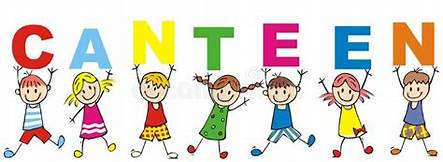 How do I make a lunch order? Lunch orders are available to all children and are for lunch, lunch pack and drink items only.
They need to be received by the canteen by 9.30am.Cash orders:  should be written on a brown paper bag with your name and class, what you'd like to order and the correct money. Lunch or drinks items only please. Online orders: Flexischools App or www.flexischools.com.au. Online orders close 9.30am on the same day as you are ordering for.If you have a problem with your order, please call/text the manager, not the school front office.  Canteen manager: Karen 0406 937 139 naps.canteen@gmail.com ALL WEEK RECESSNOTE: not for lunch orders, counter orders onlyALL WEEK RECESSNOTE: not for lunch orders, counter orders onlyYoghurt $2.50 Frozen Peas 'n' Corn cup$1.00 Fruit of the day         $1.00 Frozen fruit cup$1.00Cheesey corn fritters $1.00Pikelets, popcorn $0.50 Toasties $1.00 Muffins $0.50 ALL WEEK LUNCHALL WEEK LUNCHVegie sticks – from the counter Free Fruit of the day $1.00Sausage Roll (homemade)$4.00Sandwiches (Ham, chicken, tuna or cheese)$4.00                -Add salad (lettuce, tomato, carrot and cucumber)$0.50                -Make it a wrap $0.50                -Toast it$0.50Vegemite sandwich $3.00 Honey sandwich$3.00Salad bowl with either chicken or tuna$4.00Yoghurt $2.00                   DRINKSMilk bottle (150ml) $1.50 Soy milk $2.50 Smoothie (collect from canteen) $3.00 Juice Box$2.50LUNCH PACKSToasted chicken/cheese + milk + fruit$7.00Toasted tuna/cheese + milk + fruit$7.00Toasted chicken/cheese + juice + yoghurt$7.00Toasted tuna/cheese + juice + yoghurt$7.00DAILY LUNCH SPECIALS – ALL $4.00 EACHDAILY LUNCH SPECIALS – ALL $4.00 EACHDAILY LUNCH SPECIALS – ALL $4.00 EACHDAILY LUNCH SPECIALS – ALL $4.00 EACHDAILY LUNCH SPECIALS – ALL $4.00 EACHMondayTuesdayWednesdayThursdayFridayClosedClosedMini QuicheSpaghetti BolognesePizza Margherita or Ham/Cheese